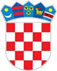              REPUBLIKA HRVATSKAMINISTARSTVO PRAVOSUĐA I UPRAVERKP: 51441MB: 05287260OIB: 72910430276Ulica grada Vukovara 4910000 ZagrebRazina: 12Razdjel: 109Šifra djelatnosti: 8411Šifra grada: 133Oznaka razdoblja: 01.01.-31.01.2023.Zakonski predstavnik: dr.sc. Ivan MalenicaBILJEŠKE UZ KONSOLIDIRANE FINANCIJSKE IZVJEŠTAJE RAZDJELA 109          ZA RAZDOBLJE OD  1. siječnja do 31.prosinca 2023.Pravilnikom o financijskom izvještavanju u proračunskom računovodstvu (NN 37/22) propisuje se  oblik i sadržaj financijskih izvještaja proračunskih korisnika definiranih Zakonom o proračunu (NN 144/21) i utvrđenih Registrom proračunskih i izvanproračunskih korisnika državnog proračuna, razdoblja za koja se sastavljaju te obveza i rokovi njihova podnošenja. Sukladno navedenome u zakonski zadanim rokovima obavljena je provjera dostavljenih pojedinačnih godišnjih financijskih izvještaja korisnika iz nadležnosti i sastavljen konsolidirani izvještaj na razini proračunskih glava: 10905 Ministarstvo pravosuđa i uprave10910 Pravosudna akademija10915 Zatvori i kaznionice 10920 Vrhovni sud RH10925 Visoki trgovački sud RH10930 Visoki upravni sud RH10935 Upravni sudovi10940 Državno odvjetništvo RH10945 Državnoodvjetničko vijeće10950 Državno sudbeno vijeće10955 Visoki prekršajni sud RH10960 Visoki kazneni sud RH10965 Županijski sudovi (15 sudova)10970 Trgovački sudovi (9 sudova)10975 Županijska državna odvjetništva (15 odvjetništava)10980 Općinski sudovi (34 suda)10985 Općinska državna odvjetništva (26 odvjetništava)10990 Državno odvjetništvo - USKOK10995 Državna škola za javnu upravu10996 Centar za mirno rješavanje sporova    B I L J E Š K EUZ OBRAZAC BILANCA SA STANJEM DAN 31. prosinca 2023.  Šifra B001	IMOVINAUkupna vrijednost imovine na dan 31. prosinca 2023. veća je za 15,8% u odnosu na stanje početkom godine.  Šifra B002	NEFINANCIJSKA IMOVINAVrijednost nefinancijske imovine na dan 31. prosinca 2023. godine iznosi ukupno 316.433.486,61 € i veća je za 19,0% u odnosu na početno stanje. Povećanje je rezultat ulaganja u zgrade pravosudnih tijela s osnova energetske obnove, ugradnje dizala, popravaka dizala, sanacije krovišta i dimnjaka kao posljedica potresa, dodijeljenu uredsku opremu i namještaj koju je nabavilo Ministarstvo pravosuđa i uprave za korisnike, nabavu opreme za održavanje i zaštitu kod proračunskih korisnika. Najveći dio povećanja odnosi se na građevinske objekte u pripremi u iznosu 73.599.214,32 € na kojima se iskazuje vrijednost do okončanja radova. Posebno se na podskupini 051 ističe rekonstrukcija zgrade OS Split financirana iz Norveške darovnice u iznosu od 9.315.168,25 €, energetska obnova na Općinskom građanskom sudu u Zagrebu u iznosu od 18.784.513,05 €, na Općinskom kaznenom sudu u Zagrebu (Trg pravde) u iznosu od 13.827.663,62 €, te obnove iz Fonda solidarnosti u iznosu od 15.492.879,37 €.Šifra 1  FINANCIJSKA IMOVINAFinancijska imovina iznosi 277.916.857,11 € i veća je za 12,4% u odnosu na početno stanje.Ukupni iznos financijske imovine sadrži:- Ministarstvo pravosuđa i uprave: 12.810.055,41 €- Pravosudna akademija 341.292,71 €- Zatvori i kaznionice 11.231.467,31 €- Državna škola za javnu upravu 382.890,01 €- Centar za mirno rješavanje sporova 114,03 €- Vrhovni sud RH 470.183,11 €- Visoki trgovački sud RH 282.746,65 €- Visoki upravni sud RH 281.562,62 €- Upravni sudovi 1.230.704,71 €- DORH 407.113,62 €- DOV 43.969,74 €- DSV 44.743,70 €- Visoki prekršajni sud RH 222.170,82 €- Visoki kazneni sud RH 130.774,60 €- Županijski sudovi 34.334.540,64 €- Trgovački sudovi 75.855.248,42 €- Županijska državna odvjetništva 1.484.528,38 €- Općinski sudovi 134.294.275,33 €- Općinska državna odvjetništva 3.540.877,32 €- USKOK 527.597,98 €I odnosi se na:Šifra 11 Novac u banci i blagajni u iznosu od 180.094.434,49 €, od čega se kod pravosudnih tijela 176.134.009,06 € odnosi na uplate s osnova predujma stranaka koja se prema uputi Ministarstva financija trebaju iskazivati na bilančnim računima primljenih predujmova na osnovnom računu 23951, a preostali iznos se odnosi na sredstva za redovno poslovanje koja su početkom 2024. godine utrošena na podmirenja dijela dospjelih obveza za materijalne izdatke poslovanja.  Šifra 12 Depoziti, jamčevni polozi i potraživanja od zaposlenih te za više plaćene poreze i ostalo u iznosu od 7.420.809,51 € koja sredstva se odnose najvećim dijelom na jamčevne pologe i depozite – 1.071.939,23 € (šifra 1211 + šifra 122) iskazana na depozitnim računima korisnika te na deviznom računu Ministarstva financija otvorenom u Privrednoj banci Zagreb za spomenute namjene, ostala potraživanja – 6.085.310,22 € koja se odnose na potraživanja od HZZO-a za nerefundirana bolovanja i bolovanja za ozljede na radu te za više plaćeni porez i prirez po godišnjem obračunu. Šifra 16 Potraživanja za prihode poslovanja koja su veća za 17,2% od početnog stanja i ukupno iznose 57.923.469,86 €, a najvećim dijelom se odnose na obračunate prihode od sudskih pristojbi koje su izrečene u sudskim predmetima (podaci o izrečenim sudskim pristojbama utvrđeni su iz sustava prema Izvješću eSpis – upravljačka izvješća) i neutrošene prihode s ostalih izvora financiranja (izvor 31, izvor 43, izvor 51, izvor 52, izvor 61). Šifra 17 Potraživanja od prodaje nefinancijske imovine manja su za 39,1% od početnog stanja i ukupno iznose 228.910,92 €. Najveći iznos je iskazalo Ministarstvo pravosuđa i uprave za potraživanja od prodaje i otkupa stanova u iznosu 219.967,01 €.Šifra 19 Rashodi budućeg razdoblja i nedospjela naplata prihoda veći su za 29,0% od početnog stanja i iznose 32.235.255,96 €, a odnose se na kontinuirane rashode budućih razdoblja kao što su: obveze za zaposlene (plaće, prijevoz za 12/2023), obveze za obračunate očevide te pretplate na časopise i službena glasila.Šifra B003 OBVEZE I VLASTITI IZVORI iznose 594.350.343,72 € i obuhvaćaju (šifre 2 + 9):Šifra 2 OBVEZE u ukupnom iznosu od 230.315.314,69 €, a koja sadrži (šifre 23 + 24 +26):Šifra 23 Obveze za rashode poslovanja u ukupnom iznosu 226.529.855,26 €, od čega:Šifra 231  Obveze za zaposlene iskazane u ukupnom iznosu od 31.112.667,41 € i povećane su  za 31,6% u odnosu na početno stanje i odnose se na obračunatu, a neisplaćenu plaću i prijevoz za prosinac 2023.Šifra 232 Obveze za materijalne rashode iskazane u ukupnom iznosu od 6.142.473,02 € i manje su za 19,2% u odnosu na početno stanje. Odnose se na obveze za materijalne izdatke poslovanja koji su velikim dijelom podmireni u siječnju 2024. iz sredstava 2023.Šifra 234 Obveze za financijske rashode iskazane su u ukupnom iznosu od 18.958,36 € i odnose se na usluge banaka i platnog prometa i isplate sredstava (kamate) po osnovi staža osiguranja s povećanim trajanjem zamjenicima državnih odvjetnika zbog rada na poslovima istrage za period 01. rujna 2011. do 01. rujna 2018.Šifra 237 Obveze za naknade građanima i kućanstvima u iznosu od 20.981,39 € za neutemeljena uhićenja.Šifra 239 Ostale tekuće obveze koje su iskazane u ukupnom iznosu od 189.234.775,08 € i veće su za 8,3% u odnosu na početno stanje, a najvećim dijelom iskazali su:Ministarstvo pravosuđa i uprave u iznosu od 6.577.586,57 €, a najveći dio odnosi se na depozite županija.Zatvori i kaznionice iskazuju obveze od 1.624.408,88 €, koja se većinom odnose na bolovanja, koja nisu zatvorena u 2023., te manje za  tekuće obveze, obvezu za PDV i povrate u proračun.Od pravosudnih tijela:Županijski sudovi u iznosu od 12.962.034,21 € što se odnosi na obveze od jamčevnih pologa, obveze za predujmove – depozite te refundacije HZZO-a.Trgovački sudovi u iznosu od 70.226.871,03 € što se odnosi na obveze za depozite i refundacije HZZO-a.Općinski sudovi u iznosu od 96.512.071,45 € što se odnosi na obveze za depozite i refundacije HZZO-a.Ostali korisnici iskazuju sredstva koja se odnose na refundacije od HZZO-a.Šifra 24 Obveze za nabavu nefinancijske imovineObveze za nabavu nefinancijske imovine iskazane su u ukupnom iznosu od 1.523.343,45 € i veće su za 34%. Radi se o nabavci računalne opreme (printeri, skener uređaji, diktafoni). Šifra 26 Obveze za kredite i zajmoveObveze za kredite i zajmove iskazane su u ukupnom iznosu od 2.201.882,67 € što se uglavnom odnosi na nabavu vozila putem financijskog leasinga za pravosudna tijela. Stanje na dan 31. prosinca manje je od početnog stanja za 12,1%, a posljedica je smanjenja otplatnih anuiteta zbog kraja trajanja petogodišnjeg leasinga.Šifra 9 VLASTITI IZVORI u ukupnom iznosu od 364.035.029,03 €, a koji se u najvećem dijelu (šifra 91 + 922 + 96) odnosi na:Šifra 91 VLASTITI IZVORI u ukupnom iznosu od 314.419.072,21 €. Najveći iznos se odnosi na vlastite izvore iz proračuna u iznosu od 309.808.278,03 €.Šifra 922 VIŠAK/MANJAK PRIHODA Ukupno ostvareni višak na dan 31.12.2023. iznosi 1.829.472,34 €.Viškove su najvećim dijelom iskazali:Ministarstvo pravosuđa i uprave u iznosu od 2.146.887,62 € i Pravosudna akademija u iznosu od 152.545,32 €.Manjak od 111.125,46 € su iskazali Zatvori i kaznionice, a od pravosudnih tijela manjak su najvećim dijelom iskazali Županijski sudovi u iznosu od 216.185,30 € i Općinska državna odvjetništva u iznosu od 138.206,26 €. Šifra 96 OBRAČUNATI PRIHODI POSLOVANJAObračunati prihodi poslovanja ukupno iznose 47.573.427,22 € i veći su za 13,5% od početnog stanja, a najvećim dijelom iskazani su na sljedećim glavama:Zatvori i kaznionice u iznosu od 419.297,85 €, a odnose se na prihode od prodaje proizvoda i prihodi od pruženih usluga.Kod pravosudnih tijela:Upravni sudovi u iznosu od 688.171,33 €, Županijski sudovi u iznosu od 17.350.615,04 €, Trgovački sudovi u iznosu od 4.297.414,77 €, Općinski sudovi u iznosu od 24.815,602,35 € za obračunate prihode s osnova sudskih pristojbi.Šifra 991 	IZVANBILANČNI ZAPISIIzvanbilančni zapisi iznose 246.956.947,07 €, a iskazani su kod slijedećih proračunskih glava:Najveću vrijednost unutar ukupnog iznosa je iskazalo Ministarstvo pravosuđa i uprave i odnosi se na otvorene predmete DORH-a u iznosu od 227.591.326,83 € i garancije dobavljača za uredno ispunjenje ugovora u iznosu od 6.619.141,30 €.Zatvori i kaznionice iskazuju 7.830.679,44 €, odnosi se na:- novčane pologe zatvorenika i poslovanje prodavaonice za zatvorenike,- zalihe roba (zalihe prehrane vlastite proizvodnje i sl),- 22 specijalna vozila (financijski leasing koji otplaćuje Ministarstvo pravosuđa i uprave)Pravosudna tijela iskazuju iznos od 4.830.039,48 €, a što se uglavnom odnosi na tuđu imovinu dobivenu na korištenje (fotokopirni uređaji, skeneri), na primljene instrumente plaćanja – zadužnice po sklopljenim ugovorima putem javne nabave te potencijalne obveze po osnovi sudskih sporova u tijeku odnosno obveze za isplate sredstava po osnovi staža osiguranja s povećanim trajanjem zamjenicima državnih odvjetnika zbog rada na poslovima istrage za period 01. rujna 2011. do 01. rujna 2018. (općinska i županijska državna odvjetništva).                                                                                                          MINISTAR   									   dr.sc. Ivan MalenicaB I LJ E Š K EUZ OBRAZACPRIHODI I RASHODI, PRIMICI I IZDACI ZA RAZDOBLJE01.01.– 31.12.2023. GODINEŠifra 6 PRIHODI POSLOVANJAOstvareni prihodi poslovanja tekuće godine na dan 31. prosinca 2023. godine veći su za 20,2% od ostvarenog u izvještajnom razdoblju prethodne godine, što je rezultat  povećanja proračunskih sredstava, prihoda za posebne namjene i ostalih pomoći proračunskim korisnicima, a sadrže (šifra 63 + 64 + 65 + 66 + 671 + 68).Šifra 63	POMOĆI IZ INOZEMSTVA I OD SUBJEKATA UNUTAR OPĆEG PRORAČUNAPomoći iz inozemstva i od subjekata unutar općeg proračuna ukupno su iskazane u iznosu od 33.943.153,40 € što je za 83,2% više od iskazanih pomoći u prethodnom razdoblju. Povećanja se najviše odnose na projekt Nacionalnog oporavka i otpornosti u iznosu 14.061.337,53 € te Fonda solidarnosti u iznosu 7.746.372,56 €.Šifra 632 Pomoći od međunarodnih organizacija te institucija i tijela EU (šifre 6321 do 6324)Pomoći od međunarodnih organizacija te institucija i tijela EU ukupno iznose 32.658.421,63 €.Kod slijedećih proračunskih korisnika su iskazani najveći iznosi:Ministarstvo pravosuđa i uprave iskazuje 31.428.039,20 €, od kojih se 6.362.486,45 € odnosi na tekuće pomoći od institucija i tijela EU, dok se 25.008.080,13 € odnosi na kapitalne pomoći od institucija i tijela EUPravosudna akademija ostvarila je ukupno 162.857,76 € što se odnosi na tekuću pomoć od institucija i tijela EU (refundacije troškova službenog puta, refundacije troškova za radionice koje su organizirane i provedene u PA, a njihove troškove su financirala tijela EU). Šifra 636  Pomoći proračunskim korisnicima iz proračuna koji im nije nadležan Županijski sudovi: 28.000 € iskazano na Županijskom sudu u Bjelovaru kao tekuća pomoć Grada Bjelovara za sanaciju temelja zgrade i podrumskih prostorijaOpćinski sudovi: 269.789,16 € tekuće pomoći jedinica lokalne i područne (regionalne) samouprave sudovima temeljem sklopljenih sporazuma o zajedničkim troškovima obnova zemljišnih knjigaŠifra 639 Tekući prijenosi između proračunskih korisnika istog proračunaNajveći tekući prijenos su iskazali Zatvori i kaznionice u iznosu od 526.923,34 €, a odnose se na primljena sredstva od Agencije za plaćanja u poljoprivredi, ribarstvu i ruralnom razvoju (APPRRR) i Ministarstva znanosti i obrazovanja. APPRRR je doznačio pomoć u iznosu od 518.575,08 € za stočarstvo i ratarsku proizvodnju: Kaznionici u Lepoglavi - 58.676,73 €, Kaznionici u Lipovici – Popovači - 38.351,07 €, Kaznionica u Požegi - 106.927,61 €,Kaznionica u Turopolju - 77.384,78 €,Kaznionica u Valturi - 208.290,44 €,Zatvor u Gospiću - 28.944,45 €.Ministarstvo znanosti i obrazovanja RH doznačilo je 8.348,26 € Odgojnom zavodu u Turopolju za provođenje projekta „Za hrvatsku pismenost“.Veći iznosi su iskazani i kod slijedećih pravosudnih tijela: Županijski sudovi 21.559,26 € Trgovački sudovi 120.414,38 €Županijska državna odvjetništva 31.815,51 €Općinski sudovi 176.649,89 €.Iskazani prihodi odnose se na tekuće i kapitalne prijenose sredstava Ministarstva pravosuđa i uprave pravosudnim tijelima za hitne intervencije.Iznos od 32.625 € odnosi se na kapitalnu pomoć Ministarstva kulture Općinskom sudu u Splitu.Šifra 64 PRIHODI OD IMOVINENavedeni prihodi u ukupnom iznosu od 341.152,43 € ostvareni su temeljem pozitivnih tečajnih razlika i razlika zbog primjene valutne klauzule te kamata na oročena sredstva i depoziti po viđenju. Šifra 65   PRIHODI OD UPRAVNIH I ADMINISTRATIVNIH PRISTOJBI,      PRISTOJBI PO POSEBNIM PROPISIMA I NAKNADANavedeni prihodi ostvareni su u ukupnom iznosu od 1.894.248,07 € što je za 7,9% manje nego u prethodnom izvještajnom razdoblju, a ostvarili su ih:Ministarstvo pravosuđa i uprave u iznosu od 357.785,64 €, što čine prihodi od pravosudnih i drugih ispita, upravne pristojbe i dr.			  	Zatvori i kaznionice u iznosu od 140.629,83 € što čine prihodi od preprata i sprovođenja zatvorenika, prihodi po osnovi od osiguranja, te kopiranja za zatvorenike.Od pravosudnih tijela:Županijski sudovi u ukupnom iznosu od 75.161,23 € ostvaren temeljem uplata kandidata za polaganje ispita za stalne sudske tumače i stalne sudske vještakeTrgovački sudovi u iznosu od 96.685,11 € temeljem prihoda od očevida Općinski sudovi u ukupnom iznosu od 1.218.855,70 € temeljem uplata stranaka za očevide te održavanje zgrade Šifra 66  PRIHODI OD PRODAJE PROIZVODA I ROBE TE PRUŽENIH USLUGA I PRIHODI OD DONACIJA TE POVRATI PO PROTESTIRANIM JAMSTVIMANavedeni prihodi ostvareni su u ukupnom iznosu od 5.958.242,47 € što je za 14,7% manje nego u prethodnom izvještajnom razdoblju.Najveće prihode su ostvarili Zatvori i kaznionice u iznosu od 5.760.256,72 € kao:- 6614 prihodi od prodaje proizvoda i robe    3.488.019,20 € - 6615 prihodi od pruženih usluga                 2.227.872,49 €Prodaja proizvoda, roba i usluga ostvarenih u radionicama odjela za rad kaznionice: drvoprerađivačka radionica, metalska radionica, poljoprivredna radionica, radionica ugostiteljstva, radionica autoservisa, radno-terapijska radionica, kamenolom i grafička radionica.					       	Pravosudna tijela su ostvarila prihode u ukupnom iznosu od 186.715,03 €, a odnose se na prihode od prodaje proizvoda i robe te pruženih usluga a ostvaruju se od preslika sudskih predmeta, najma prostora, čajnih kuhinja.Šifra 671 PRIHODI IZ NADLEŽNOG PRORAČUNA ZA FINANCIRANJE REDOVNE DJELATNOSTI PRORAČUNSKIH KORISNIKA	 Prihodi iz nadležnog proračuna ukupno iznose 505.818.607,24 € i sastoje se od: Prihoda za financiranje rashoda poslovanja (šifra 6711) u iznosu 479.265.456,60 €Prihoda za financiranje rashoda za nabavu nefinancijske imovine (šifra 6712) u iznosu od 26.553.150,64 €, koji se odnose na nabavku vozila putem financijskog leasinga te za nabavu opreme za održavanje i zaštitu te komunikacijsku opremu.Kod Zatvora i kaznionica navedeni prihodi iznose 94.659.744,34 € te su u odnosu na izvršenje veći za 3.055,74 €:Zatvor u Rijeci 1.408,00 € - plaća je uvećana zbog korekcije bolovanja.Zatvor u Zadru 1.647,74 € - prilikom povrata neutrošenih sredstava iz 2022. godine u Državni proračun, zatvor je umjesto povrata 1.899,90 kn, a što je 252,16 eura,  uplatio u proračun 1.899,90 €, odnosno uplatio je 1.647,74 € više.  Zatvor je zatražio povrat više uplaćenih sredstva koja su im po Rješenju Ministarstva financija i vraćena. Obzirom da je u Riznici drugačije knjiženo, odnosno taj iznos je storniran kao rashod za 2022. godinu te je uplaćen Zatvoru u Zadru kao nova sredstva (ponovno je povučen novac iz državnog proračuna na teret prihoda) te se zbog toga nije mogao napraviti ispravak  preko rezultata u riznici za 2022. Prema uputi Ministarstva financija, korekcija je napravljena na sljedeći način: priznat je prihod iz proračuna, zaduženi su rashodi  te je rezultat – manjak prihoda i primitaka uvećan za 1.647,74 €. Povrat neutrošenih sredstava u Državni proračun iznosi 10.608,08 €:- Zatvor u Bjelovaru – 21,42 €,- Zatvor u Rijeci – 1.628,25 €,- Zatvor u Splitu – 4.444,19 €,- Zatvor u Šibeniku – 996,50 €,- Zatvor u Zadru – 1.926,50 €,- Centar za dijagnostiku – 338,21€,- Zatvor u Zagrebu  – 1.253,01 €.Kod pravosudnih tijela prihodi iz nadležnog proračuna ukupno iznose 291.304.076,88 € i sastoje se od: Prihoda za financiranje rashoda poslovanja (šifra 6711) u iznosu 287.391.784,15 €Prihoda za financiranje rashoda za nabavu nefinancijske imovine (šifra 6712) u iznosu od 3.912.292,73 €,  a koji iznosi se odnose na nabavku vozila putem financijskog leasinga te za nabavu opreme za održavanje i zaštitu te komunikacijsku opremui odgovaraju prihodima evidentiranima kroz sustav Državne riznice umanjene za povrate sredstava u ukupnom iznosu od 111.640,75 € u Državni proračun po modelu HR65 7196-094-RKP sukladno uputi Ministarstva financija.Pregled povrata sredstava po proračunskim glavama:Vrhovni sud RH: 9.701,80 €Visoki trgovački sud RH: 300,63 €Visoki upravni sud RH: 2.663,92 €Upravni sudovi: 9.249,09 €Državno odvjetništvo RH: 5.408,56 €Državno odvjetničko vijeće: 8.302,44 €Državno sudbeno vijeće: 975,20 €Visoki prekršajni sud RH: 11.044,50 €Županijski sudovi: 62.720,35 €Županijska državna odvjetništva: 581,04 €Općinski sudovi: 693,22 €.Šifra 68 KAZNE, UPRAVNE MJERE I OSTALI PRIHODINavedeni prihodi ostvareni su u ukupnom iznosu od 162.268,08 € što je za 19,3% manje nego u prethodnom izvještajnom razdoblju.Najvećim dijelom su prihode iskazali Zatvori i kaznionice u iznosu od 155.825,06 €, a ostvarili su ih:Kaznionica u Lepoglavi  24.322,83 € - rabat od zatvorske prodavaonice,  prihodi od naknade štete s osnova osiguranja, prihod od prodaje otpadnog materijala, prihod od otkupa boca, prihod od 180 komada odojaka primljenih ustupanjem bez naknade od strane Kaznionice u Požegi, namijenjeni za daljnji tov.Zatvor u Zagrebu– rabat od zatvorske prodavaonice 78.678,64 €,	Kaznionica u Turopolju 12.940,56 € - prihodi s osnova rabata ostvarenog u zatvoreničkoj kantini, prihod od prodaje otpadnog željeza i PVC ambalaže,Kaznionica u Lipovici 6.360,78 € - prihod od rabata,	Kaznionica u Požegi 4.984,26 € – prihodi s osnova rabata ostvarenog u zatvoreničkoj kantini i prihod od prodaje ambalaže,Kaznionica u Valturi – prihod od ambalaže i rabata od zatvorske prodavaonice 2.456,04 €,Kaznionica u Glini 9.327,62 €– prihodi od prodaje otpadnog papira, otpadnog jestivog ulja i metalnog otpada, Zatvor u Požegi – rabat od zatvorske prodavaonice i povrat ambalaže 12.008,45 €,Zatvor u Varaždinu 4.089,90 € - prihod od rabata.Šifra 3  RASHODI POSLOVANJARashodi poslovanja ostvareni su u ukupnom iznosu od 495.598.512,09 € i povećani su za 14,7% u odnosu na prethodno razdoblje. Šifra 31  Rashodi za zaposlene veći su za 18% u odnosu na prethodno razdoblje što je rezultat sklapanja Dodatka Kolektivnog ugovora za državne službenike i namještenike po kojem je povećana osnovica plaće za državne službenike i namještenike a povećani su i iznosi za ostala materijalna prava (božićnice, regresa i dara za djecu). Šifra 32  Materijalni rashodi veći  su za  12,3% i ukupno iznose 126.541.968,92 €, a posebno se izdvajaju slijedeći rashodi:Naknade troškova zaposlenima (šifra 321) u iznosu od 11.673.080,49 € i veće su za 5,7% u odnosu na prethodno razdoblje zbog češćeg provođenja savjetovanja i seminara, zbog povećanih cijena smještaja te povećanje troškova prijevoza na posao i s posla zbog primjene članka 42. novog Kolektivnog ugovora.Rashodi za materijal i energiju (šifra 322) u iznosu od 24.746.280,11 €, a najveći iznosi su iskazani na stavkama materijala i sirovina te energije.Rashodi za usluge (šifra 323) u iznosu od 80.094.097,72 € i veći su za 16,9%. Vidljiva su povećanja na stavci Usluge promidžbe i informiranja zbog objava natječaja i oglasa za zapošljavanje, na stavci Zdravstvene i veterinarske usluge zbog provođenja redovnih zdravstvenih pregleda te na stavci Intelektualne i osobne usluge dijelom zbog završetka dugotrajnih sudskih postupaka te zbog sredstava za odvjetnike po službenoj dužnosti u sudskim procesima čija je tarifa povećana u toku 2023. godine.Ostali nespomenuti rashodi poslovanja (šifra 329) u iznosu od 9.590.183,34 € i veći su za 17,9% u odnosu na prethodno razdoblje, a odnose se na naknade za rad predstavničkih i izvršnih tijela, povjerenstava i slično (isplate očevida, održavanje ispitnih povjerenstava za stalne sudske tumače). Šifra 34 FINANCIJSKI RASHODIFinancijski rashodi ostvareni su u ukupnom iznosu od 443.381,12 € i manji su za 7,5% od prethodnog razdoblja. Kamate za primljene kredite i zajmove u cijelosti se odnose na sredstva za otplatu kamata ugovorenih kroz financijski leasing vozila. Šifra 343 Ostali financijski rashodiOstali financijski rashodi iznose 355.535,38 € i manji su u odnosu na prethodno razdoblje za 16,0%. Odnose se na rashode za bankarske usluge i usluge platnog prometa te zatezne kamate po osnovi staža osiguranja s povećanim trajanjem zamjenicima državnih odvjetnika zbog rada na poslovima istrage za period 01. rujna 2011. do 01. rujna 2018.Šifra 36 POMOĆI DANE U INOZEMSTVO I UNUTAR OPĆEG PRORAČUNA Ukupni iznose 41.432.370,06 €.  Najveći iznos od 41.011.348,00 € se odnosi na tekuće pomoći županijskim proračunima za preuzete poslove državne uprave, a sukladno zaključenim Sporazumima o preuzimanju predmeta, pismohrane, ostale dokumentacije, opreme te sredstava za rad od mjesno nadležnog ureda državne uprave u županiji.Šifra 38 OSTALI RASHODIUkupni rashodi iznose 1.753.675,25 €, od čega se na šifru 381 Tekuće donacije odnosi  1.682.201,33 €.Ministarstvo pravosuđa i uprave je iskazalo iznos od 1.230.788,93 €, a odnosi se na tekuće donacije po ugovorima za besplatnu pravnu pomoć te plaćanje udrugama iz prikupljenih lutrijskih sredstava.Zatvori i kaznionice iskazuju ukupni iznos od 451.412,40 €. Odnose se na sredstva dobivenih iz lutrijskih sredstava odlukom Vlade RH (isplate Udrugama usmjerenih pružanju potpore prema sklopljenim ugovorima za provedbu odobrenih projekata/programa izvršavanja kazne zatvora / odgojne mjere).Šifra 4 RASHODI ZA NABAVU NEFINANCIJSKE IMOVINENavedeni rashodi ostvareni su u ukupnom iznosu od 63.448.694,90 € i veći su za 72,9% od prethodnog razdoblja zbog značajnog povećanja na pod skupini 451 Dodatna ulaganja na građevinskim objektima.Šifra 41 Rashodi za nabavu neproizvedene dugotrajne imovine Ukupni iznos ovih rashoda iznosi 1.670.958,45 €. Najveći iznos iskazalo je Ministarstvo pravosuđa i uprave na kontu 4123 Licence u iznosu 1.632.798,98 € za potrebe pravosudnih tijela, te računalna oprema – nabava kroz projekte EU i Zajam.Šifra 42 Rashodi za nabavu proizvedene dugotrajne imovineRashodi ukupno iznose 12.788.564,95 €, od kojih su najveće iznose iskazali slijedeći proračunski korisnici:Ministarstvo pravosuđa i uprave:Na kontu 4221 Uredska oprema i namještaj u ukupnom iznosu od 4.354.449,36 €, od čega najveći iznosi za: opremanje Općinskog suda u Splitu u iznosu 804.175,75 € opremanje Ministarstva pravosuđa i uprave s računalima i računalnom opremom u iznosu 1.873.118,35 € uredska oprema i namještaj za korisnike (sudovi, odvjetništva i dr.) u iznosu 761.621,66 €.Na kontu 4224 Medicinska i laboratorijska oprema – nabavljena medicinska oprema  preko projekata za Pravosudna tijela i Zatvorski sustav u iznosu 353.298,97 €.Konto 4231 Obnova voznog parka iznosi 148.725,86 €, a odnosi se na otplatu glavnice po ugovoru o nabavi kombi vozila za Zatvorski sustav.Na kontu 4262 Ulaganja u računalne programe u iznosu 4.302.521,23 € i odnosi se na nabavu računalnih programa preko projekata.Zatvori i kaznionice:Na kontu 4221 Uredska oprema i namještaj iskazano je 322.076,97 €. Na kontu 4223 Oprema za održavanje i zaštitu iskazano je 347.628,56 €.Iznos od 705.769,29 € odnosi se na instrumenti, uređaji i strojevi koji su nabavljeni za potrebe Zatvora i kaznionica.Na kontu 4227 Uređaji, strojevi i oprema za ostale namjene iskazano je 422.140,30 €.Iznos od 379.743,16 € iskazan je na kontu 4231 Prijevozna sredstva u cestovnom prometu.Pravosudna tijela:Iznos od 434.135,08 € se odnosi na konta nabave uredske opreme i namještaja, komunikacijske opreme, opreme za održavanje i zaštitu te opreme iz redovnih sredstava i vlastitih prihoda. Iznos od 373.762,67 € se odnosi na prijevozna sredstva u cestovnom prometu – službeni automobili (financijski leasing).Šifra 45 Rashodi za dodatna ulaganja na nefinancijskoj imoviniRashodi ukupno iznose 48.989.064,71 €, od kojih su najveće iznose iskazali slijedeći proračunski korisnici:Ministarstvo pravosuđa i uprave:Iskazan je iznos od 43.785.768,42 € i odnosi se na dodatna ulaganja na građevinskim objektima financirana iz Fonda solidarnosti, a posebno na Općinski sud Split, Općinski građanski sud u Zagrebu, te energetsku obnovu kaznenih i pravosudnih tijela.Zatvori i kaznionice:Iskazan je iznos od 2.145.888,16 €, a odnosi se na rashode za dodatna ulaganja na nefinancijskoj imovini. Pravosudna tijela:Navedeni rashodi ostvareni su u ukupnom iznosu od 3.057.408,13 € i odnose se na rashode za dodatna ulaganja na građevinskim objektima.Šifra X006 VIŠAK PRIHODA I PRIMITAKAU obračunskom razdoblju korisnici razdjela 109 su ostvarili višak prihoda i primitaka u iznosu od 4.266.173,41 €.Preneseni manjak prihoda i primitaka iznosi 2.436.701,07 €, tako da ukupni višak raspoloživ u sljedećem razdoblju iznosi 1.829.472,34 €.Na smanjenje prenesenog manjka u odnosu na početno stanje utjecale su manje korekcije knjiženja kod proračunskih korisnika, te povrati sredstava pojedinih korisnika u proračun do 31.01.2023. MINISTAR   									   dr.sc. Ivan MalenicaB I LJ E Š K EUZ IZVJEŠTAJ O PROMJENAMA U VRIJEDNOSTI I OBUJMUIMOVINE I OBVEZA ZA RAZDOBLJE– 31.12.2023. GODINEŠifra 9151 PROMJENE U VRIJEDNOSTI I OBUJMU IMOVINE iskazane su u ukupnom iznosu povećanja od 4.471.520,07 €, a odnosi se na:U okviru šifre 91511 je iskazano 2.098.351,61 € što predstavlja tekuće investicije u tijeku (građevinski objekti) Ministarstva pravosuđa i uprave.Na šifri 91512 je iskazano 2.373.168,46 €, a najvećim dijelom se odnosi na ulaganje Ministarstva pravosuđa i uprave u zgrade pravosudnih tijela, prijenos i nabavu opreme, uredskog namještaja, izrade projektne dokumentacije temeljem rješenja, te za nabavku uredskog namještaja, klima uređaja iz redovnih proračunskih sredstava i vlastitih prihoda pravosudnih tijela.Smanjenja su uglavnom posljedica prijenosa dugotrajne nefinancijske imovine u pripremi  od strane Ministarstva pravosuđa i uprave na proračunske korisnike iz nadležnosti, potom uništenja radi neupotrebljivosti dugotrajne imovine za iznose knjigovodstvenih vrijednosti – temeljem odluka donesenih od strane čelnika tijela prema danim prijedlozima inventurnih komisija i povjerenstva za popis imovine.MINISTAR   									   dr.sc. Ivan MalenicaB I LJ E Š K EUZ IZVJEŠTAJ O RASHODIMA PREMA FUNKCIJSKOJ KLASIFIKACIJI -  31.12.2023. GODINEŠifra 01 OPĆE JAVNE USLUGE ukupno u tekućoj godini iznosi 147.648.137,99 €, što je za 31,2% više nego u prethodnoj godini, a odnosi se na ukupne rashode poslovanja.Ministarstvo pravosuđa i uprave iskazalo 145.636.935,97 €, od kojih:- izvršna i zakonodavna tijela u iznosu 140.507.066,37 €,- ostale opće usluge u iznosu od 5.129.869,60 €.Državna škola za javnu upravu je iskazala na općim uslugama vezanim za službenike iznos od 1.989.339,56 €.Centar za mirno rješavanje sporova je na šifri izvršnih i zakonodavnih tijela iskazao 21.862,46 €.Šifra 03 JAVNI RED I SIGURNOST ukupno u tekućoj godini iznosi 411.322.473,80 €, što je za 15,5% više nego u prethodnoj godini, a odnosi se na ukupne rashode poslovanja razdjela 109.Korisnici Razdjela 109 - Ministarstvo pravosuđa i uprave razvrstani su u tri funkcijska područja:Sudovi i Pravosudna akademija pod šifrom 033 iskazuju 302.595.135,34 €Zatvori i kaznionice pod šifrom 034 iskazuju 104.339.046,86 €			   		 Rashodi za javni red i sigurnost koji nisu drugdje svrstani, pod šifrom 036 iznose 4.388.291,60 €.MINISTAR   									   dr.sc. Ivan MalenicaB I LJ E Š K EUZ IZVJEŠTAJ O OBVEZAMA-  31.12.2023. GODINEKorisnici Razdjela 109 - Ministarstvo pravosuđa i uprave ukupno su iskazali:Stanje obveza 1. siječnja 2023. (šifra V001) iznosi 209.664.393,58 €, koje su se sastojale od obveza za rashode za zaposlene i prijevoz za mjesec prosinac 2022. čija je isplata uslijedila u siječnju 2023., režijske troškove za prosinac 2022. čije dospijeće je bilo u siječnju 2023. te za nepodmirene obveze prenesene u 2023. godinu iz 2022. godine. Stanje obveza na kraju izvještajnog razdoblja (V006) iznosi 230.255.081,38 € od čega se:na dospjele obveze odnosi  910.277,17 €, na nedospjele obveze   229.344.804,21 €.Dospjele obveze odnose se na nepodmirene intelektualne usluge (usluge odvjetnika, vještaka, svjedoka i prevoditelja) iz prosinca 2023. godine. Većim dijelom ovdje su iskazane obveze koje su podmirene u siječnju 2024. iz sredstava odobrenih planom iz 2023. obzirom je u Okružnici Ministarstva financija navedeno da su proračunski korisnici dužni sa sredstvima zatečenim na računima podmiriti dospjele obveze na dan 31.12.2023.Nedospjele obveze odnose se na:V010 Međusobne obveze subjekata općeg proračuna: 10.473.272,10 € sastoje se od obveze za plaćen porez i prirez na dohodak, potraživanja za bolovanja na teret HZZO-a i ozljede na radu te obveza za naknadu zbog nezapošljavanja invalida. ND23 Obveze za rashode poslovanja: 215.496.009,09 € odnosi se na nedospjele obveze za rashode za zaposlene 2022., prijevoz za prosinac 2022. te obveze za predujmove – sudski depoziti, jamčevine i vrijednosnice u blagajni.ND24 Obveze za nabavu nefinancijske imovine: 1.255.855,50 € odnosi se na nabavu uredskog namještaja i opreme. ND dio 25,26 Obveze za financijsku imovinu: 2.119.667,52 € odnosi se na nedospjelu neotplaćenu glavnicu s osnova nabave službenih vozila putem financijskog leasinga kod proračunskih korisnika.MINISTAR   									   dr.sc. Ivan Malenica